EDITAL 08/2020 – IBEF/UFOPACONCESSÃO DE RECURSOS FINANCEIROS PARA APOIAR O PLANO DE AÇÃO EM ENSINO, PESQUISA E EXTENSÃO DE SETORES ZOOTÉCNICOS DA UFOPA (PROSETORES)ANEXO III – PROJETO INTRODUÇÃOJUSTIFICATIVAOBJETIVOSMETODOLOGIAFORMA DE UTILIZAÇÃO DO RECURSOSRESULTADOS ESPERADOSPREVISÂO DE AULAS PRÁTICASREFERÊNCIASANEXOSSantarém, __de __de__ 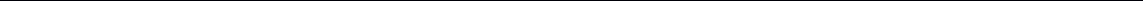 Assinatura do coordenador SIAPE: 	EDITAL 08/2020 – IBEF/UFOPACONCESSÃO DE RECURSOS FINANCEIROS PARA APOIAR O PLANO DE AÇÃO EM ENSINO, PESQUISA E EXTENSÃO DE SETORES ZOOTÉCNICOS DA UFOPA (PROSETORES)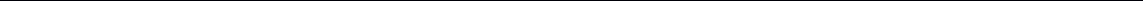 Assinatura do Docente  SIAPE: EDITAL 08/2020 – IBEF/UFOPACONCESSÃO DE RECURSOS FINANCEIROS PARA APOIAR O PLANO DE AÇÃO EM ENSINO, PESQUISA E EXTENSÃO DE SETORES ZOOTÉCNICOS DA UFOPA (PROSETORES)INTRODUÇÃOOBJETIVOSMETODOLOGIAFORMA DE UTILIZAÇÃO DO RECURSOSRESULTADOS OBTIDOS (Apresentar e discutir os principais resultados obtidos).AULAS PRÁTICASPRINCIPAIS PROBLEMAS E DIFICULDADES PARA A REALIZAÇÃO DAS ATIVIDADESREFERÊNCIASANEXOSSantarém, 	de 	de 	.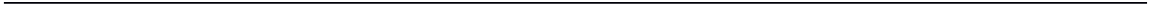 Assinatura do docente SIAPE: 	EDITAL 08/2020 – IBEF/UFOPACONCESSÃO DE RECURSOS FINANCEIROS PARA APOIAR O PLANO DE AÇÃO EM ENSINO, PESQUISA E EXTENSÃO DE SETORES ZOOTÉCNICOS DA UFOPA (PROSETORES)ANEXO VI – FICHA DE AVALIAÇÃOAssinaturas dos membros da comissãoEDITAL 08/2020 – IBEF/UFOPACONCESSÃO DE RECURSOS FINANCEIROS PARA APOIAR O PLANO DE AÇÃO EM ENSINO, PESQUISA E EXTENSÃO DE SETORES ZOOTÉCNICOS DA UFOPA (PROSETORES) ANEXO VII – ITENS FINANCIÁVEIS COM O RECURSO DESTINADO 1. IDENTIFICAÇÃOCoordenador:Vice-coordenador:E-mail:	Telefone:Título do Projeto:Unidades Didáticas Permanentes:Disciplinas atendidas:ANEXO IV - Formulário de Prestação de ContasANEXO IV - Formulário de Prestação de ContasANEXO IV - Formulário de Prestação de ContasANEXO IV - Formulário de Prestação de ContasANEXO IV - Formulário de Prestação de ContasDocente:Itens de capital ou custeio.Itens de capital ou custeio.Itens de capital ou custeio.Itens de capital ou custeio.Itens de capital ou custeio.Númeronota/cupomCNPJ EmissorDataValorDescriçãoTotal	gasto(R$)R$ANEXO V - RELATÓRIO PROSETORES1. IDENTIFICAÇÃODocente:E-mail:	Telefone:Unidades Didáticas Permanentes:Disciplinas atendidasTítulo do Projeto:Aluno(s) orientado(s):1. IDENTIFICAÇÃODocente:E-mail:	Telefone:Título do Projeto:Unidades Didáticas Permanentes:Disciplinas atendidas:QUESITONOTARelação com a sociedade e relevância social (0 a 10,0 pontos)Justificativa/relevância da proposta para o ensino de graduação (0 a 10,0pontos)Adequação do projeto a temática proposta para este edital (0 a 10,0 pontos)Associação dos projetos com as disciplinas/PPC dos cursos do IBEF (0 a 10,0pontos)Resultados esperados (0 a 10,0 pontos)Exequibilidade do projeto (0 a 10,0 pontos)TOTALTotal de pontosdividido por 6Parecer:ItemDescrição/DetalhamentoForma de comprovaçãoMateriais de consumoAqueles que, em razão de seu uso corrente, perdem normalmente sua identidade física e/ou têm sua utilização limitada a dois anos.Exemplos: Ferramentas, combustível, gêneros alimentícios, madeira e materiais para sistema de canalização, distribuição de água, insumos, reagentes, sementes, adubo e mudas deplantas, etc.Nota ou cupom fiscal contendo: a data da compra, a descrição do material, o nome e o CNPJ da empresa e o nome/CPF do coordenador do Projeto.Serviço de terceiros – pessoa física.Despesas decorrentes de serviços prestados por pessoa físicas pagos diretamente a esta.Nota fiscal contendo: a data da realização e a descrição do serviço, o nome e o CPF do profissional prestador do serviço e o nome/CPF doCoordenador do projeto.Serviço de terceiros – pessoa jurídica.Despesas decorrentes de serviços prestados por pessoa jurídica (empresas).Nota ou Cupom fiscal contendo: a data de realização e a descrição do serviço, o nome e o CNPJ da empresa prestadora do serviço e nome/CPF doCoordenador do projeto.Auxílio para atividades de campo.Poderá ser gasto até 10% dovalor total do recurso complementar a que se refereeste edital em diárias a serem pagas a membros do projeto ou colaboradores eventuais, seguindo os valores definidos na Resolução nº 43/2017 - Consad/UFOPA (para servidores) e na Resolução nº 32/2017, alterada pela Resolução nº 41/2017 – Consad/ UFOPA (paraestudantes de graduação).Recibo contendo: data,descrição da atividade realizada, nome/CPF do membro do projeto ou colaborador eventual beneficiado com a auxílio e nome/CPF do coordenador do Projeto Integrado.